 Massachusetts Department of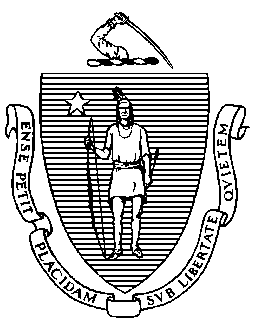 Elementary and Secondary Education75 Pleasant Street, Malden, Massachusetts 02148-4906 	       電話：(781) 338-3000                                                                                                                 文本電話: N.E.T. 中繼：1-800-439-23702021 年 10 月尊敬的 2023 屆學生家長和監護人：隨信附上您孩子2021年春季10年級馬薩諸塞州綜合評價體系（以下簡稱為“MCAS”）的測試結果。這一測試結果很重要，因為 2023 屆的學生必須滿足某些要求才有資格獲得高中文憑。我希望本函能有助於澄清這个年级的畢業要求。就英語語言藝術和數學而言，您孩子的考試可能有三種結果。您的孩子可能：在英語語言藝術課堂上獲得472或更高的分數，並在數學課堂上獲得486或更高的分數，從而在一門或兩門科目中已經通過和滿足 MCAS 的畢業要求。已經通過（英語語言藝術的分數在455至471之間，或數學分數在469至485之間），但需要完成該學科領域的“教育能力計劃” (http://www.doe.mass.edu/assessment/epp/) 才能畢業。每一項教育能力計劃均包括對您孩子的優勢和劣勢、他們在11和12年級必須參加和完成的課程的審查，以及學校將進行的評估，以確定您孩子是否正在向熟練水平發展。未能通過。在這種情況下，您的孩子可以重新參加考試（如有必要，可以重考幾次），以滿足 MCAS 的畢業要求。下一次的重新測試機會在2021年11月。 對於那些未能通過英語語言藝術或數學考試的學生，“MCAS 表現上訴流程”為學生提供了另一種方式來證明他們擁有達到或超過本州的能力測定 (CD) 標準所需的知識和技能。若需更多信息（包括資格要求），請訪問网站：www.doe.mass.edu/mcasappeals，或者您可以聯繫高中校長或指導辦公室。您孩子的 MCAS 分數还可以為他們贏得馬薩諸塞州公立學院或大學的學費抵免。有資格獲得John and Abigail Adams獎學金 (http://www.doe.mass.edu/scholarships/adams.html) 的學生將在大四時自動收到通知。有資格獲得 Stanley C. Koplik 精通證書 (http://www.doe.mass.edu/scholarships/mastery/) 的學生必須在大四期間開始申請。修改的科學和技術工程 (STE) 的能力測定為了應對因新冠肺炎疫情緊急情況在2020年春季取消 MCAS 考試的情況，中小學教育委員會臨時修改了2020-2023年學生在科學和技術工程中的能力測定要求。根據這一變化，在學區證明學生在高中期間獲得了生物、化學、物理入門或技術工程相關課程的學分後，將會在畢業季為2023年學生頒發科學和技術工程的能力測定。如果您對畢業要求有任何問題，請聯繫您的學校輔導員或校長或訪問该网站： www.doe.mass.edu/mcas/graduation.html，以了解更多信息。真摯地，Jeffrey C. Riley中小學教育部總監Jeffrey C. Riley總監